Request for access to another user’s personal data (including e-mail and/or personal data storage [H: space] and/or voicemail) STRICTLY PRIVATE & CONFIDENTIAL PART A: DETAILS OF PERSON REQUESTING ACCESS PART B: DETAILS OF PERSON FOR WHICH ACCESS IS SOUGHTPART C: USER CONSENT
PART D: JUSTIFICATION FOR ACCESS REQUEST
PART E: WHO NEEDS ACCESS TO THIS DATA?
PART E: DECLARATION I declare that I am submitting a request for access to another user’s e-mail and/or personal file storage space (H:space and/or OneDrive) and/or voicemail* based on the business/operational justification stated in PART D. [*delete as necessary] I understand that anyone who is granted access to another user’s data may only view/listen to material that it is considered necessary to see for the operational/business reasons for which access was granted. They are required to treat all material as confidential and must not act upon it or disclose it to any other person except those directly associated with the business/operational; requirement for which access was granted. I undertake to preserve the confidentiality of any private or personal data that may be viewed/listened to inadvertently whilst undertaking the normal business/operational activities required. I understand that failure to do so may mean a breach of the Conditions of Use of IT Facilities at the LSE (a copy of which can be obtained from DTS or at https://info.lse.ac.uk/staff/services/Policies-and-procedures/Assets/Documents/conOfUseOfITFacAtLSE.pdf) and/or may constitute an offence under the General Data Protection Regulation, the Human Rights Act 2000, and the Regulation of Investigatory Powers Act 2000. Signed:__________________________________ Date:_______________________ Print Name:______________________________ PART F: AUTHORISATION Signed:__________________________________ Date:_______________________			 Print Name:______________________________This form should be passed to either your IT support representative or the Information Security Manager in DTS who will arrange for the necessary action to be taken. Form ref: Request Form for access to a user e-mail or filestore, version 1.7, Last updated: 20/03/19 (to reflect OneDrive provision, change from IMT to DTS, new job roles.) Name: Job title: Department: Contact details E-mail address: Telephone extension: Mobile/Other contact number: Which is the best way to contact you about this request should this be necessary? Relationship with user for which access is sought (if any)? Name: Job title (if appropriate): Department: IT Username (where known): E-mail address: Telephone extension: Category of user: Undergraduate Student Postgraduate Student Member of Staff (please tick ) 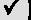 Access is usually granted where a user has given consent. Has permission been sought from the user? (Please tick as appropriate) 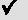 Access is usually granted where a user has given consent. Has permission been sought from the user? (Please tick as appropriate) Access is usually granted where a user has given consent. Has permission been sought from the user? (Please tick as appropriate) Access is usually granted where a user has given consent. Has permission been sought from the user? (Please tick as appropriate) Access is usually granted where a user has given consent. Has permission been sought from the user? (Please tick as appropriate) Access is usually granted where a user has given consent. Has permission been sought from the user? (Please tick as appropriate) YES Was their permission granted? YES Please include a copy of their written permission with this form. YES NO Please explain their reasons for not granting permission and indicate your justification for continuing to seek permission in your statement in PART D below. NO Please explain why not and indicate your justification for continuing to seek permission in your statement in PART D below. Please explain why not and indicate your justification for continuing to seek permission in your statement in PART D below. Please explain why not and indicate your justification for continuing to seek permission in your statement in PART D below. Please explain why not and indicate your justification for continuing to seek permission in your statement in PART D below. For what purpose is your request required? (Please tick all that apply) 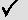 Access to while the person is on extended leave/absent from the School (on sick leave, holiday, unpaid leave etc.) User has been suspended pending an investigation (consider whether the user should continue to have access to IT facilities at all) Continuation of essential business processes (e.g. processing applicant’s e-mail, organising a conference/event, replying to course queries) Responding to a Freedom of Information Access Request/Data Protection Access Request Seeking evidence of misuse or part of another investigation? (you must seek specialist advice from HR or DTS) The user has left the LSE and arrangements for another member of staff to have access to the information were not able to be made prior to the person leaving the School. You wish to place an “out of office” notification on their e-mail account You wish to access a user’s voicemail and/or change their voicemail message Please explain briefly why access to an individual’s email / personal file storage space (H: space or OneDrive) / voicemail is required. You should, where possible, specify specific folders and/or types of email, senders, recipients, etc. You should also indicate a period over which you require access. For existing e-mail, you should also include the period of time you are interested in reviewing. Please specify whether you require full access to the “account” or simply copies of any information (data) held. Your justification must be based on business / operational requirements and should clearly indicate the impact / risk to the School should access not be granted. Where appropriate, you should also explain why the individual’s permission was not sought or why this was not granted. Your attention is drawn to your responsibilities in the declaration in PART E of this document.Name Role Department Username (where known) Period for which access is sought Relationship to user (if applicable) e.g. Bloggs, A Departmental Administrator Qwerty BLOGGSA For 4 weeks Line Manager (please tick ) 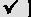 I have read the justification for access to another user’s e-mail and/or personal file storage (H:space and/or OneDrive) and/or voicemail. I am satisfied that it is in the business/operational interests of the School to grant access and I authorise Data and Technology Services to provide access to the user account detailed in PART B above to the person(s) detailed in PART E for the duration stated. OR: The application is declined because: I am (in the case that the user stated in PART B is a STUDENT): Head of Student ServicesSenior School Advocate for StudentsI am (in the case that the user stated in PART B is a member of STAFF): Director Pro Director School Secretary Chief Operating Officer 